Αγαπητοί γονείς και μαθητές!Ήρθε επιτέλους η ώρα να ξαναβρεθούμε έστω ηλεκτρονικά! Συμπληρωματικά με την λειτουργία της ασύγχρονης πλατφόρμας τηλεκπαίδευσης e- class, ξεκινάμε από Δευτέρα 27/4 και την σύγχρονη διδασκαλία.Σε συνεννόηση με τους δασκάλους των τμημάτων, θα σας ενημερώσω με e-mail για την πρώτη μας διαδικτυακή συνάντηση στην ηλεκτρονική μου τάξη:https://meetingsemea.webex.com/join/cm4educationΘα σας σταλούν αναλυτικές οδηγίες για την πρόσβαση στην ηλεκτρονική τάξη καθώς και η ημερομηνία του πρώτα μας ραντεβού!Θα χαρώ πολύ σας δω,Με εκτίμηση,Χριστίνα Μαρκούδη.cmarkoudi@sch.gr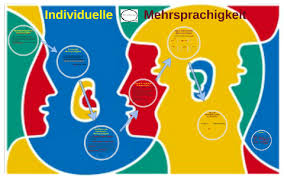 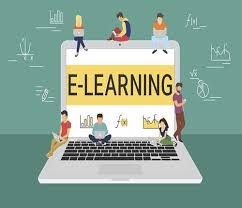 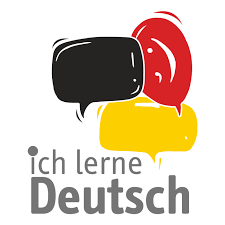 